Календарь литературных памятных дат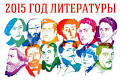 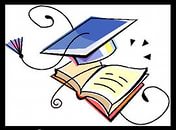 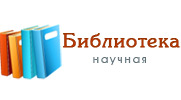   в 2015 годуЯнварь
15 января - 220 лет со дня рождения писателя, дипломата  А.С. Грибоедова (1795—1829)
19 января – 115 лет со дня рождения поэта М.В. Исаковского (1900-1973)
29 января - 155 лет со дня рождения писателя А.П. Чехова (1860—1904)
Февраль
10 февраля – 125 лет со дня рождения поэта, прозаика и переводчика Б.Л. Пастернака (1890—1960)
10 февраля - День памяти А.С. Пушкина
14 февраля – 160 лет со дня рождения писателя В.М. Гаршина (1855–1888)
21 февраля - Международный день родного языка
23 февраля – 175 лет со дня рождения писателя В.В. Крестовского (1840-1895)
Март
2 марта - 215 лет со дня рождения поэта Е.А. Баратынского (1800-1844)
3 марта – Всемирный день писателя (отмечается по решению 48 конгресса Международного Пен-клуба, состоявшегося 12-18 января 1986г.)
6 марта – 540 лет со дня рождения итальянского скульптора, живописца, поэта Микеланджело Буонарроти (1475-1564)
4 марта - День православной книги
21 марта - Всемирный день поэзии
Апрель
В конце апреля проходит всероссийская акция в поддержку чтения «Библионочь»
2 апреля – 175 лет со дня рождения французского писателя Э. Золя (1840-1902)
3 апреля – 95 лет со дня рождения писателя Ю.М. Нагибина (1920–1994)
23 апреля – Всемирный день книги и защиты авторского права (1996) (объявлен ЮНЕСКО 19 апреля 1996 г. в память трех гениев мировой литературы - У. Шекспира (1564-1616), М. Сервантеса (1547-1616) и Инки Гарсиласо де ла Веги (1539-1616)
Май
16 мая – 105 лет со дня рождения поэтессы О.Ф. Берггольц (1910–1975)
21 мая – 750 лет со дня рождения Данте Алигьери (1265–1321)
24 мая – День славянской письменности и культуры
24 мая – 110 лет со дня рождения писателя М. А. Шолохова (1905—1984)
24 мая – 75 лет со дня рождения поэта, драматурга, переводчика И. А. Бродского (1940—1996)
27 мая – Общероссийский день библиотек (с 1995 г.)
Июнь
6 июня – Пушкинский день России. 216 лет со дня рождения русского поэта и писателя А. С. Пушкина (1799-1837г.)
6 июня – День русского языка (Указ Президента РФ от 6 июня 2011 года № 705 «О Дне русского языка»)
6 июня – 140 лет со дня рождения немецкого писателя Т. Манна (1875-1955)
21 июня – 105 лет со дня рождения поэта А. Т. Твардовского (1910-1971))
27 июня – 120 лет со дня рождения поэтессы, писательницы И. В. Одоевцевой (1895-1990) 
29 июня – 115 лет со дня рождения французского писателя А. де Сент-Экзюпери (1900-1944)
Июль
10 июля – 125 лет со дня рождения поэтессы, писательницы В. М. Инбер (1890-1972)
26 июля – 130 лет со дня рождения французского писателя А. Моруа (1885-1968)
27 июля – День памяти М.Ю. Лермонтова (1814-1841), 174 года со дня смерти писателя
Август
5 августа – 165 лет со дня рождения французского писателя Ги де Мопассана (1850-1893)
22 августа – 95 лет со дня рождения американского писателя - фантаста Р. Бредбери (1920)
23 августа – 135 лет со дня рождения писателя А. С. Грина (1880-1932)
28 августа – 90 лет со дня рождения писателя-фантаста А. Н. Стругацкого (1925—1991)
28 августа – 90 лет со дня рождения писателя Ю. В. Трифонова (1925—1981)
Сентябрь
7 сентября – 145 лет со дня рождения писателя А. И. Куприна (1870-1938)
29 сентября – 220 лет со дня рождения поэта, декабриста К. Ф. Рылеева (1795-1826)
30 сентября – 140 лет со дня рождения писателя С. Н. Сергеева-Ценского (1875-1958)
Октябрь
3 октября – 120 лет со дня рождения поэта С. А. Есенина (1895—1925)
13 октября – 135 лет со дня рождения поэта, писателя, переводчика С. Чёрного (1880-1932)
14 октября – 175 лет со дня рождения публициста, литературного критика Д. И. Писарева (1840-1868)
22 октября – 145 лет со дня рождения писателя И. А. Бунина (1870-1953)
26 октября – 135 лет со дня рождения поэта, писателя А. Белого (1880-1934)
Ноябрь
3 ноября – 120 лет со дня рождения поэта Э. П. Багрицкого (1895-1934)
8 ноября – 115 лет со дня рождения американской писательницы М. Митчелл (1900-1949)
9 ноября – 130 лет со дня рождения поэта В. В. Хлебникова (1885—1922)
27 ноября – 175 лет со дня рождения поэта А. Н. Апухтина (1840-1893)
28 ноября – 135 лет со дня рождения поэта А. А. Блока (1881-1921)
28 ноября – 100 лет со дня рождения К. М. Симонова (1915-1979)
30 ноября – 180 лет со дня рождения американского писателя, сатирика М. Твена (1835-1910)
Декабрь
4 декабря -    190 лет со дня рождения поэта А. Н. Плещеева (1825-1893)
5 декабря –   195 лет со дня рождения поэта, переводчика А. А. Фета (1820—1892)
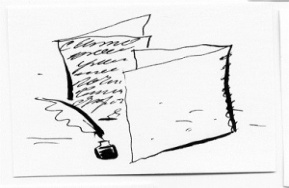 